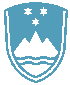 POROČILO O REDNEM INŠPEKCIJSKEM PREGLEDU NAPRAVE, KI LAHKO POVZROČIONESNAŽEVANJE OKOLJA VEČJEGA OBSEGAZavezanec: PANVITA PRAŠIČEREJA NEMŠČAK d.o.o., Lendavska ulica 5, Rakičan, 9000,Murska Sobota
Naprava / lokacija:Naprava za intenzivno rejo prašičev pitancev – Farma Jezera, Jezera 49, 9000 Murska SobotaDatum rednega pregleda: 2.3.2020Okoljevarstveno dovoljenje;35407-179/2006-7 z dne 15.10.2008, Odločba o spremembiokoljevarstvenega dovoljenja št. 35406-8/2012-2 z dne 18.4.2012 in Odločba št. 35406-55/2014-4 z dne 17.6.2015 ( v nadaljevanju OVD).Usklajenost z OVD: (navedi):Glede na določbe OVD industrijske odpadne vode v dejavnosti ne nastajajo, gnojevko iz hlevovin pralne vode zavezanec ustrezno predaja kot odpadek z evidenčnimi listi na bioplinarno spridobljenim OVD. Nepravilnosti glede emisij snovi v zrak in hrupa prav tako ni bilo ugotoviti.Glede ustreznosti načina rabe vode za potrebe farme pa ugotovitveni postopek zaradi izrednihrazmer še ni zaključen.Zaključki / naslednje aktivnosti:Po zaključku ugotovitvenega postopka bo zavezancu bodisi izdana odločba ali pa sklep o ustavitvi postopka, sami pregledi pa bodo v nadaljevanju opravljeni po planu IRSOP.